AUMONERIE DES COLLEGES – Giennois Puisaye Berry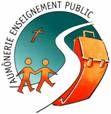 Classe de 6ème  - ANNEE 2018/2019PROGRAMME DES RENCONTRES A la salle de Montbricon à Gien (43, rue Lejardinier) Le samedi de 10h à 11h30SEPTEMBRE	Samedi 8 septembre Journée de rentrée à St Brisson à 9h30 (salle Ste Solange 14 rue des Martins à St Brisson/Loire)Mardi 11 septembre Réunion info, parents aumônerie au presbytère de GienSamedi 29 septembre rencontre aumônerie, 10h à MontbriconOCTOBRE	Samedi 6 (prépa. confirmation en même temps), Samedi 13 : rencontre aumônerie 10h à Montbricon	Vacances de Toussaint, 20/10 au 04/11.NOVEMBRE	Samedi 10 (prépa. confirmation en même temps): rencontre aumônerie, 10h à MontbriconSamedi 17 : Toute la journée. Rassemblement diocésain des collégiens et concert d’HOPEN à Orléans le soir. INCONTOURNABLE (Les familles sont aussi invitées pour un temps spécifique avec la Pastorale des familles.)Samedi 24 : Soirée Catho de 18h à 22h lieu à GienDECEMBRE 		Samedi 01 er (prépa. confirmation en même temps), rencontre aumônerie, 10h à MontbriconSamedis 8 rencontre aumônerie, rencontre aumônerie, 10h à MontbriconSamedi 15 : rencontre aumônerie, rencontre aumônerie, 10h à MontbriconVendredi 21 : Temps fort de Noël			Noël : Mardi  25 décembre sur le lieu ou vous le fêterez	Vacances de Noël, 22/12 au 06/01/2019 JANVIER		Samedi  12 rencontre aumônerie, 10h à MontbriconSamedi 19 (prépa. confirmation en même temps): rencontre aumônerie, 10h à Montbricon		Samedi 26 ; rencontre aumônerie, 10h à Montbricon FEVRIER		Samedi 2: Soirée Catho de 18h à 22h à Gien.Vacances d’hiver, 9 au 24/02/2019MARS 			Samedi  02 (prépa. confirmation en même temps) rencontre aumônerie, 10h à MontbriconSamedi 09, rencontre aumônerie, 10h à Montbricon Samedi 16, rencontre aumônerie, 10h à Montbricon Samedi 23,  rencontre aumônerie, 10h à Montbricon.Entrée en carême le mercredi le 6 Mars : Mercredi des Cendres	Samedi 30 : rencontre aumônerie.AVRIL		Mardi 2 : Rencontre PARENTS pour la confirmation à 20 h 30 à Gien. Vacances de printemps, du 06 au 22/04/2019 Semaine sainte du 14 au 21 avril. (Les Rameaux le 14 Avril à  Gien et Briare…, Jeudi St : 18 avril, vendredi St 19 avril : Gien et Briare , Veillée Pascal samedi 20 avrilDimanche 21 : PâquesSamedi 27 : rencontre aumônerie, 10 h à Montbricon MAI			Samedi 4 Soirée Catho de 18h à 22h à (lieu à définir). Samedi 11 (prép. confirmation en même temps) Samedi 18 : rencontre aumônerie, 10 h à MontbriconSamedi 25: rencontre aumônerie, 10 h à MontbriconJeudi 30 : Ascension Journée aumônerie  (prépa. confirmation en même temps) à MagdalaJUIN			Dimanche 9 : Pentecôte Messe du Synode à Orléans au Zénith l’après- midiSamedi 15 (prép. confirmation en même temps) Rencontres aumônerie.			Samedi 22 : Soirée Catho de fin d’année de 18h à 22h à (lieu à définir).	Vacances : Fin des cours 6 juilletPresbytère de Gien 5, place du château  45500 GIEN  02.38.67.19.77 Responsable aumônerie 6e : Evelyne Carré	 06 70 77 65 16		Prêtre Accompagnateur : Père Pierre-Yves Fumery